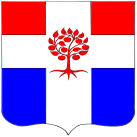 Администрация муниципального образования Плодовское сельское поселениемуниципального образования Приозерский  муниципальный район Ленинградской областиП О С Т А Н О В Л Е Н И Еот 15 сентября 2022 года                                № 206  В целях обеспечения исполнения полномочий по приобретению жилья в муниципальный жилой фонд на территории муниципального образования Плодовское сельское поселение муниципального образования Приозерский муниципальный район Ленинградской,  руководствуясь Порядком  определения средней рыночной  стоимости  одного  квадратного  метра общей площади жилья, приобретаемого в муниципальный жилищный фонд по муниципальному образованию  Плодовское сельское поселение, утвержденным  постановлением  администрации  муниципального образования  Плодовское сельское поселение № 245 от 05.08.2016 года, Уставом муниципального образования Плодовское сельское поселение, администрация муниципального образования Плодовское сельское поселение ПОСТАНОВЛЯЕТ:1. Установить  среднюю рыночную стоимость одного квадратного метра общей площади жилья на 4 квартал 2022 года по муниципальному образованию Плодовское сельское поселение в размере 91 466 (девяносто одна тысяча четыреста шестьдесят шесть) рублей (Приложение).2. Довести до сведения населения, проживающего на территории МО Плодовское сельское поселение, настоящее постановление путем его опубликования в СМИ.3. Настоящее постановление вступает в силу с момента опубликования.4. Контроль за исполнением постановления оставляю за собой.Глава администрации 				                                                  А. А. МихеевИсполн.: Щур А.А., тел. 8 (813)7996309 Разослано: дело-3, жил. отдел-2                                                              Приложение                                                                                                                          к Постановлению администрации                                                                                                                         МО Плодовское сельское поселение	       № 206 от 15.09. 2022 года  Расчет по определению стоимости 1 кв. м. общей площади жилья СВЕДЕНИЯо сложившейся стоимости продажи жилья на рынке недвижимости натерритории МО Плодовское сельское поселениена четвертый квартал 2022 годаСт_дог  =  Мероприятие по улучшению жилищных условий молодых граждан (молодых семей) государственной программы ЛО «Формирование городской среды и обеспечение качественным жильем граждан на территории ЛО» на территории МО Петровское сельское поселение:73,1  кв. м. – 4 150 000,00 руб.; Ст_дог = 4 150 000 / 73,1 = 56 772Ст_кред = нет данныхСт_строй = 100 000 руб. (по данным ООО «ВикингСтройИнвест»)Ст_стат  = первичный рынок – 174613,68 руб./кв. м, вторичный рынок – 65 364,50 руб./кв. м174613,68 + 65 364,50 = 239 978Ст.стат.: 239 978,18/ 2 = 119 989 руб./кв. м Ср. кв. м  =          56 772 х 0,92 + 100 000 + 119 989                                    272 219                                     ________________________________                   =     ___________  =  90 740                                                                 3			            	                 3			Ср.кв.м. =    90 740   руб./кв. м.2.  Расчет показателя средней рыночной стоимости 1 кв. м. общей площади жилья на 3 квартал 2022 года по муниципальному образованию Плодовское сельское поселение для расчета субсидий (Ср. ст. кв. м. в рублях).      СТ. кв. м. = Ср. кв. м. х  К дефл.Ст. кв. м. =   90 740  х 100,8 % =  91 465,92  руб./кв. мСт. кв. м. =   91 466  руб./кв. м.Об   установлении   средней   рыночной    стоимостиодного  квадратного   метра  общей  площади   жильяна четвертый квартал 2022 года по муниципальному образованию Плодовское сельское поселение 1. Ср.кв.м=Ст_дог х 0,92 + Ст_кред х 0,92 + Ст_стат + Ст_строй1. Ср.кв.м=NНаименование 
муниципального
образования  (поселения)
Утверждаемый показатель средней рыночной стоимости 1 кв. м. общей площади жилого помещения (норматив).Ср.кв.мСт_догСт_кредСт_статСт_стройПлодовское с/п91 46690 74056 772-119 989100 000